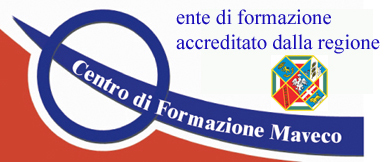 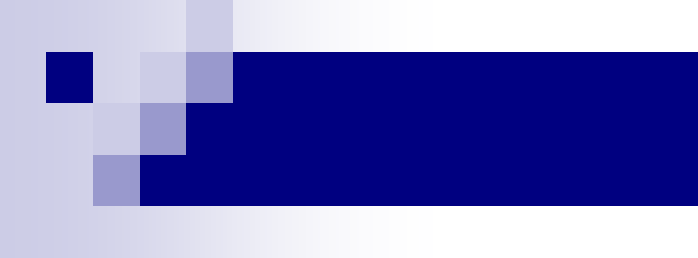 Centro di Formazione MavecoLa scheda di pre-iscrizione permette una iscrizione preliminare che garantisce per un breve periodo l’assegnazione del posto al corso. Il partecipante successivamente  dovrà effettuare l’iscrizione in sede per avere la sicurezza di partecipare. La scheda di pre-iscrizione può essere spedita a mezzo fax, email, posta ordinariaIscrizione al programma formativo [Titolo] ……………………………………………………………………………….… ....……………….……….……………………………………………………………………….data: ……………………………Partecipante : ( Nome e cognome)……………………………………………………………………………………………..Tel.: ……………………………………….. email: ………………………………………………………………………………Città di residenza:……………………………………………………………………………………………………………….Fascia età [sottolineare]: 15-25 ; 26-35 ; 36-45 ; oltre 45 Titolo di studio:  ……………………………………………………………………………………………………………………se ha una occupazione: Azienda:…………………….………..….……………..……..Settore:………………………………….……………………..Prodotto/servizio:……………… ….……………………………………………………………………………………………..   Mansione:  ……………………………….…………………….Ruolo:………………………………………………………….Conoscenza dell’argomento [sottolineare]:  per niente - media -  altaMotivazione iscrizione al corso[sottolineare]:  informazioni sull’argomento – per approfondire l’argomento – situazione problematica – criticità – Autoimprenditorialità – percorso professionaleAltra motivazione: …………………………………………………………………………………………………………….…..………………………………………………………………………………………………………………….Interessato in particolare al seguente argomento: …………………………………………………………………………..…………………………………………………………………………………………………………………………………………..………………………………………………………………………………………………………………………………………….Instestazione fattura : al partecipante  C.F………………………………………………………………………………………………………………….alla seguente ditta:………………………………………………………………………………………………………………….P.IVA………………………………………………………………………………………………………………………………….Data: …………………………………….  Firma per accettazione:…………………………………………………..I dati personali contenuti nella presente scheda di adesione verranno trattati in forma strettamente confidenziale e nel rispetto della Legge 675/96 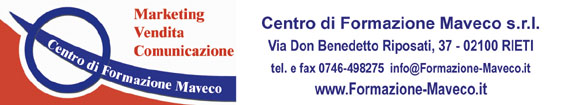 